LES RÉSULTATS DE LA PRÉSÉLECTION POUR LE CONCOURS DE LA CHANSON FRANCOPHONE 2018 !!!!Les organisateurs voudraient préciser que la sélection a été difficile face à l'excellent niveau de chant et de français des élèves. Sachez que si vous n'êtes pas retenus, cela n'enlève en rien à votre talent et nous espérons vous retrouver l'an prochain ! Sont retenus pour la finale en catégorie écoles primaires (ordre aléatoire) :1 - Narta Saiti, 12 ans, École primaire « Liria » de Tetovo avec « Je vole » de Louane2 - Sudem Harmanda, 13 ans, OOU « Krste Misirkov » de Gevgelija avec « On était beau » de Louane3 - Jovana Zdravevska, 12 ans, École primaire « Dame Gruev » de Bitola avec « Pour que tu m'aimes encore » de Céline Dion4 - Petranka Petrevska, 14 ans, ООU « Pere Toshev » de Rosoman avec « Je veux » de Zaz5 - Berra Ferhadi, 14 ans, École primaire « Liria » de Tetovo avec « A Paris » d'Ishtar 6 - Lisa Alili, 13 ans, École « Zivko Brajkovski » Butel de Skopje avec « Papaoutai » de Stromae7 - Sanja Popova, 14 ans, OOU « Vlado Kantardjiev » de Gevgelija avec « Les 3 cloches » de Tina Arena8 - Simeon Goshev, 14 ans, OOU « Dimitar Miladinov » de Skopje avec « Dernière danse » d'Indila9 - Aleksandra Trajceska, 13 ans, École primaire « Kire Gavriloski Jane » de Prilep avec « Le droit a l'erreur » d'Amel Bent10 - Bora Selmani, 14 ans, École primaire « Liria » de Tetovo avec « On écrit sur les murs » la version des Kids unitedSont retenus pour la finale en catégorie lycées (ordre aléatoire) :1 - Konstantina Sarvanoska, 16 ans, Lycée Rade J.Korcagin de Skopje avec « Requiem » d'Alma2 - Маrinela Sekulova, 18 ans, OSU « Aco Ruskovski » de Berovo avec « Je t'aime » de Lara Fabian3 - Anastasija Jovanovska, 17 ans, Lycée Gjorce Petrov de Kriva Palanka avec « Les yeux de la mama » de Slimane Nebchi et Kendji Girac4 - Aleksandra Najdovska, 18 ans, Lycée SOU « Krste Petkov Misirkov » de Demir Hisar avec « Faufile » de Charlotte Cardin5 - Una Nikoloska, 17 ans, Lycée « Rade Jovchevski Korchagin » de Skopje avec « Que reste-t-il de nos amours ? » de Charles Trenet version Stacey Kent6 - Sara Risteska, 18 ans, Lycée « Taki Daskalo » de Bitola avec « Aller plus haut » de Tina Arena7 - Vanesa Mitovska, 17 ans, SOU « Gjorce Petrov » de Kriva Palanka avec « Si t'étais la » de Louane8 - Dajana Filiposka, 15 ans, Lycée « Saints Cyrille et Methode » de Negotino avec « Avenir » de Louane9 - Ana Veljanoska, 17 ans, Lycée « Saints Cyrille et Méthode » de Negotino avec « Je l'aime, je l'aime » la version de Vaya con dios10 - Emilija Daniloska, 17 ans, Lycée économique SEOU « Gostivar » de Gostivar avec « Encore un soir » de Céline DionFÉLICITATIONS A TOUS et rendez-vous samedi 17 mars à la Maison de la Culture de Tetovo à 10h pour les répétitions sur scène ! Bonne chance à tous !🤞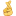 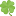 